Revisionsberättelse för Vänsterpartiet Västernorrland 2017.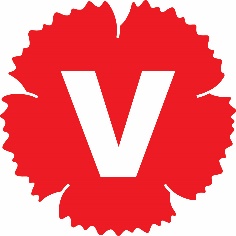 Vi har av föregående distriktsårskonferens blivit utvalda som revisorer och fått i uppdrag att granska räkenskaperna för Vänsterpartiet Västernorrland 2016 Vi lämnar följande revisionsberättelse:Ekonomin har sköts exemplariskt med ordning och noggrannhet. Verifikat finns för alla inkomster och utgifter. Vi kan även konstatera att uppgifterna med balansräkningen stämmer med saldobesked från distriktets bankkonton.Alla räkningar och fakturor är attesteradeDistriktet har erhållit mandatstöd från Landstinget. Lokalföreningar ute i distriktet har i sin tur givit en andel av sitt partistöd från respektive kommun till distriktet.Vad vi kan se så har detta använts till distriktets verksamhet enligt gällande regelverkVi föreslår årsmötet:Att bevilja ansvarsfrihet för den avgående styrelsen för verksamhetsåret 2016.Härnösand 25/3Michael Carlsson 		Urban Bolander